Northeast Coalition 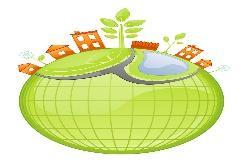 AgendaMonday, August 8th, 2022 - 10:30 am-12:00pm Via ZOOMhttps://us02web.zoom.us/j/88399954353?pwd=eFQvL0NXK0NsU3dTU0hWZDJOclNuUT09_________________________________________________________________________________________________Welcome and IntroductionsErin Evosevich- NewcapAria Ard-  NewcapAmanda Aubry- NewcapDebbie Bushman- NewcapNicole Marchand- NewcapMeaghan Gleason- NewcapBrittany Jaworski- WIOAJody Hammond- SAM25Adam Gorskreutz- CVICassandra Robinson- MHS WisconsinMark Martello- Iron Mountain VAMCJennifer Gilchrist- CVIKathy Williams- Forward Services WIODebbie Meye- WDVANancy Getzloff Nelson- NewcapTeresa VanDenBusch- iCare Independent HealthLeigh Polodna- WI BOSCheryl Detrick- NewcapKathleen Grignon- Eagles Nest Emergency ShelterJulie Reindl, Lakeland Care Inc. Managed care organization, Housing SpecialistCourtney Olson- Rainbow HouseJennifer Allen- ICA HMIS Approval of June MinutesMotion Approved by: Jody HammondSeconded by: Amanda AubryWIOA PresentationBrittany Jaworski The main purpose of WIOA is to create self-sufficiency through the workforce with dozens of high demand careers. It is not only about finding a job, but finding a career. This program assists both youth and young adults find a job with education/NWTC/training as well as assisting them with employability skills. Once completed with the program, they will do job searches, skills, practice, and self sustaining employment. WIOA also assists seniors with budgeting skills, understanding insurance, life skills, and anything else they may need assistance with. This program is available in Marinette, Oconto County, and outskirts of Marinette (including Florence, Wausaukee, Coleman, and Shawano) Referrals can be sent via email. Eligibility for the program includes: Must be legal to work in the United States, Over 18, and males must be in the selective service. Rural Placemaking Innovation ChallengeDebbie BushmanNewcap is looking at writing a grant for rural placemaking (Marinette and Shawano counties) and a few agencies in Marinette that have signed on to be a part of the collaborative in Marinette & Shawano County.  Please send Debbie Bushman (debbiebushman@newcap.org) any suggestions on who could sign on for Marinette or Shawano counties. This challenge helps leaders in rural communities who would like to make their county a better place to live/ stay (putting murals on the side of a building, housing development, transportation development). This would be a two year grant opportunity. YHDP UpdateMeaghan GleasonYHDP stands for Youth Homeless Demonstration Program. The most essential piece to this program is finding a youth action board (otherwise known as the YAB) where ⅔ of the individuals serving on the board must have lived experience. Meaghan is looking at speaking to programs or communities regarding the Youth Action Board. The youth on the YAB would be the individuals who are driving this program. They will tell us what is needed and ideas for new programs, and we would support them. This is a way for them to make a difference in our communities. This is a youth led and youth managed process. Please reach out to Meaghan at meaghangleason@newcap.org or at 920-604-9181 if you know anyone who would be interested in learning and/or joining the YAB! CoC Competition FY22: BeginsNewcap is the only CoC funded agency. If anyone is interested in writing a project, the competition has kicked off! September 23- CoC’s deadline to submit FY 2022 CoC competition application & material to HUD. (HUD deadline 9/30/2022) https://www.wiboscoc.org/2022-hud-coc-competition.html Action Plan ItemsAmanda AubryWe have been looking for collaboration with school district staff. Meaghan has been writing to homeless liaisons at the school district during the summer. If there is anyone who has good connections with School District Staff, please reach out. Coordinated Entry UpdatesJuly PIT 2022-  3 unsheltered (Opportunity for us to think about where these individuals are) Email Erin or Aria they will make sure you get connectedMonthly HIC Numbers-  NE EHH TBRA- 3 Housed, 2 Pending, waiting on paperwork back from landlord. 14 Approved looking for housing. DV RRH- 6 housed and 1 looking for housing. Also pulling at this time. Housing Program UpdatesNewcap- BOS Updates- Heads up that there are two NOFO’s (Notice of Funding Opportunities) one of them is international (funds from 2020 budget from HUD) and one is for unsheltered homelessness (mostly for larger cities with 1000+ homeless individuals such as LA, Houston, etc.) . We did look strongly at the one for the rural area (can be used for acquisition of buildings) it is due for the end of september. Looked very similar to the YHDP process. BOSCOC would have to show that it had applied for funding or commitments for 50% of the units had to be for homeless individuals. Decided as a BOS decided not to write for it. Agency Updates & Future Presentations & Agenda ItemsReminder that the BOS has a training this Thursday (August 11th) & in the afternoon there will be a traumatic brain injury (free) BOS meeting on Friday.Debbie Meye- Training this thursday on veteran suicide at Radison Hotel in Green BayUpcoming Balance of State MeetingAugust 12th Please sign up for the Wisconsin Balance of State Newsletter www.wiboscoc.org, Home Page, click “Who are we?” to register“We strive to host inclusive, accessible events that enable all individuals, including individuals with disabilities, to engage fully. To request an accommodation or for inquiries about accessibility, please contact Aria Ard, ariaard@newcap.org, 920-834-4621.”